Proposta di progetto:Allenamento propedeutico alle arti marziali, anche di alto livello, di soggetti adulti Numero massimo di studenti da poter accogliere (in un anno): 10Referente/Tutor del progetto: Christian Russo – A.S.D. YOSHINRYU (347.139.44.26)Tipologia dei soggetti da seguire:ProfessionistiAdultiGiovaniDilettanti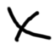 Adulti GiovaniAmatori/ricreativoAdultiGiovaniAnzianiDisponibilità oraria della struttura per lo svolgimento giornaliero del tirocinio:0-2 ore2-4 ore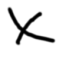 4-6 ore6-8 ore8-10 oreAltro (specificare): Disponibilità in weekend pattuiti con il TutorObiettivi formativi del tirocinio:Estendere la conoscenza del mondo delle arti marziali tradizionali giapponesi, trasmettere un metodo di insegnamento e allenamento specifico per la disciplina del Ju Tai Jutsu maturato in quasi 40 anni di attività sul territorio, abituare al lavoro con soggetti di età anche molto differenti che devono tuttavia raggiungere obiettivi comuni.Risultati attesi dall'apprendimento Migliore capacità di interfacciarsi con soggetti di età differenti (14-50 anni circa), apprendimento di un metodo di allenamento psico fisico, affiancamento di un superiore sul lavoro nel mondo sportivo, conoscenza di base sul funzionamento di un ASD.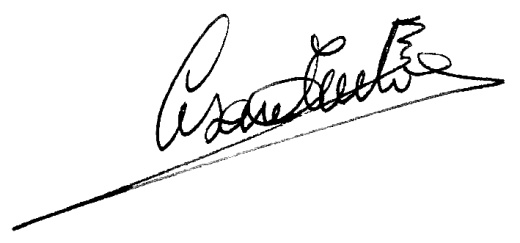 Data	20.01.2017						Firma